Bocce 101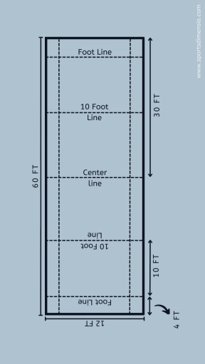 9 balls (4 red, 4 blue and 1 white ball called the pallina)​Coin toss determines who starts first ​Game starts by throwing the pallina and then the first ball (the in ball)​All balls must be thrown below the waist​The pallina must land between the center line and the opposite 10-foot service line. ​They will then throw their first ball ​The opposing team throws until they are the next in ball​After frame 1 players will switch ends. ​Whoever won the last frame gets possession in the new frame The Game will continue until 12 points is reach or 20 mins - last frame finishes ​Points are awarded based on how close your team’s balls are to the pallina​                - 1 point awarded if you have the closest ball​                - 2 points awarded if you have the 2 closest balls​                - 3 points awarded if you have the 3 closest balls​                - 4 points awarded if you have the 4 closets balls​Bocce Video Guide: https://www.youtube.com/watch?v=d7-VJmgBZ_UPlease note there may be some discrepanciesRoles​​Head Official ​​Responsibilities: ​Coin Flip ​Measuring distances from the balls to the pallina​Show the colour of what team is going next with the ping pong paddle​Facilitating Sequence of play ​Showing the scoretable the score after each frame ​​Lines Official​​Responsibilities: ​Judging whether the pallina is in play​Placement of the pallina at the center if needed ​Ensuring the thrower does not cross the service line​If a ball goes out of the court place it back where it left the court 1 foot from the line ​Correct any illegal roles of the ball (rolling out of turn)​Keeps track of the time – announces final frame ​